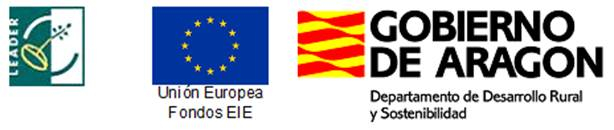 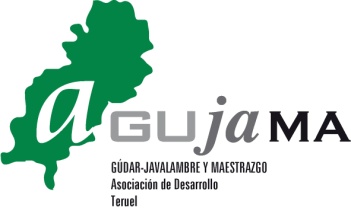 Programa de Ayudas LEADER2014-2020                                              Nº EXPTEACEPTACIÓN DE  Don/a .................................................................................., conDNI nº ..........................................., como promotor (o representante) del Proyecto……………………………………….,…………………………………………………………………………con número de expediente  .................................... ,  presentado al Programa de Ayudas LEADER 2014-2020 en  para el Desarrollo de Gúdar-Javalambre y Maestrazgo,   ACEPTA   NO ACEPTA   La subvención concedida en los términos de inversión y porcentaje que figuran en la resolución adjunta.El plazo para trasladar a AGUJAMA este documento es de UN MES desde la fecha de la resolución.	 En ............................................, a  ........   de  ..............   2016Fdo:     El Promotor o Representante